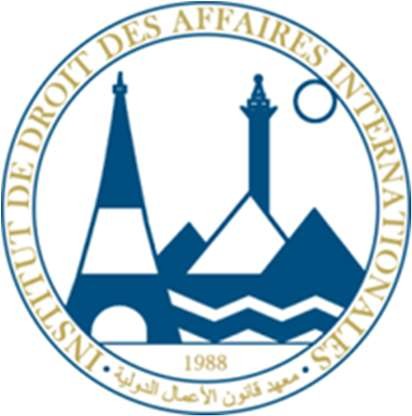 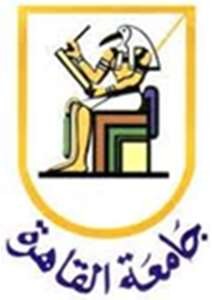 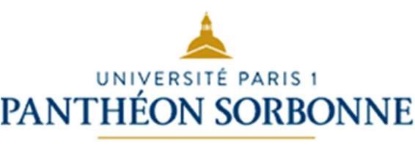 Introduction au Droit 2023/2024Cours de M. Stéphane BRENATD de M. Adrien THIBONBibliographie indicativeCode civil : Dalloz ou LexisNexis – Possibilité d’impression (format PDF depuis legifrance.gouv.fr) Ouvrages :1er degré de lecture (éclaircissements, définitions) Rémy Cabrillac, Introduction générale au droit, Dalloz Cours (dernière édition : 14e éd., 2021)2e degré de lecture (compléments, premiers approfondissements)Astrid Marais, Introduction au droit, Vuibert droit (dernière édition : 10e éd., 2021)Christophe Albigès, Introduction au droit, Bruylant Paradigme-Manuels (dernière édition : 7e éd., 2021)3e degré de lecture (approfondissements, exhaustivité)Pascale Deumier, Introduction générale au droit, Lextenso Manuels (dernière édition : 7e éd., 2023)Philippe Malaurie et Laurent Aynès, Introduction au droit par Philippe Malaurie et Patrick Morvan, LGDJ Droit civil (dernière édition : 8e éd., 2020)Philippe Malinvaud et Nicolas Balat, Introduction à l’étude du droit, LexisNexis Manuels (dernière édition : 21e éd., 2021)Jean-Luc Aubert et Eric Savaux, Introduction au droit et thèmes fondamentaux du droit, Sirey Université (dernière édition : 18e éd., 2020)Henri et Léon Mazeaud, Jean Mazeaud et François Chabas, Leçons de droit civil : Introduction à l’étude du droit, par François Chabas (dernière édition : 12e éd., 2000)François Terré et Nicolas Molfessis, Introduction générale au droit, Dalloz Précis (dernière édition : 15e éd., 2023)Lexiques : Lexique des termes juridiques, Dalloz, réédition annuelleDictionnaire du vocabulaire juridique, LexisNexis, réédition annuelle